Cornellà de Llobregat, a         							PERSONA/ES SOL·LICITANTSINFORMACIÓ IMPORTANT:Aquest ajut, en cas de concessió, tindrà la consideració de subvenció pública, per la qual cosa les seves dades personals i la quantia atorgada figuraran en la Base de Dades Nacional de Subvencions.Documentació necessària:Amb caràcter general la present instància ha d’anar acompanyada de: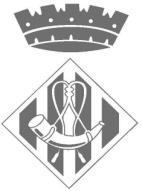 Ajuntament deCornellà de LlobregatPlaça de l’Església, 1 – 08940 Cornellà de LlobregatTel 93 377 02 12 – Fax 93 377 89 00D'acord amb la Llei 15/99, de 13 de desembre, de protecció de dades de caràcter personal, s'informa a la persona interessada que les dades facilitades seran incloses en el corresponent fitxer automatitzat de l'Ajuntament pel seu tractament informàtic. Així mateix s'informa de la possibilitat d'exercir els drets d'accés, rectificació, cancel·lació i oposició en els termes inclosos a la legislació vigent, mitjançant escrit presentat en el registre General de l'Ajuntament. Autoritzo a l'Ajuntament, en l'àmbit de les seves competències, a fer us de les dades personals facilitades per la tramesa d'informació general o específica que pugui ser del meu interès.SOL·LICITUD CONCESSIÓ AJUTS DESTINATS AL SUPORT I LA PROMOCIÓ DE L’ACTIVITAT EMPRESARIAL DE NOUS EMPRENEDORS (SUBVENCIÓ EMPRENEDORS)1.- Dades del sol·licitant1.- Dades del sol·licitantNom i cognoms/raó social:NIE/NIF/CIF Adreça: Telèfon:Població: CP.: 2.- Dades del representant i de la notificació2.- Dades del representant i de la notificacióNom i cognoms: NIE/NIF:Qualitat de la representació: Qualitat de la representació: Adreçar les notificacions a nom de: Adreçar les notificacions a nom de: Domiciliació:Telèfon: Població: CP.: 3.- Emplaçament de l’activitatEmplaçament:Propietari de la finca4.- Descripció de l’activitat4.- Descripció de l’activitat5.- DECLARACIONS/AUTORITZACIONSEl/La sotasignant DECLARA que són certes totes les dades que figuren a la present sol·licitud, així com a la documentació que s’adjunta. Així mateix, en compliment del requisit que figura a l’apartat 1.d) de la base segona de les bases particulars reguladores dels ajuts DECLARA, que, L’INICI DE L’ACTIVITAT S’HA DUT A TERME DURANT L’EXERCICI 2017.En aquest mateix acte administratiu AUTORITZO a l’Ajuntament de Cornellà de Llobregat a obtenir les dades referents al Padró Municipal d’Habitants i de recaptació d’impostos i taxes o qualsevol altre que s’estimi necessari per a la tramitació d’aquesta sol·licitud. De la mateixa forma, AUTORITZO a l’Ajuntament de Cornellà de Llobregat pel cobrament de l’ajut rebut per fer efectiu el pagament de les taxes o impostos, si s’escau.7.- EXPOSICIÓ DE FETS7.- EXPOSICIÓ DE FETS7.- EXPOSICIÓ DE FETSQue vistes les Bases reguladores dels ajuts destinats al suport i a la promoció de l’activitat empresarial, corresponent a            l’ exercici 2017, sol·licita li sigui atorgada l’ esmentada subvenció.AJUTS QUE ES SOL·LICITEN (Apartat sisè de les Bases particulars reguladores)Que vistes les Bases reguladores dels ajuts destinats al suport i a la promoció de l’activitat empresarial, corresponent a            l’ exercici 2017, sol·licita li sigui atorgada l’ esmentada subvenció.AJUTS QUE ES SOL·LICITEN (Apartat sisè de les Bases particulars reguladores)Que vistes les Bases reguladores dels ajuts destinats al suport i a la promoció de l’activitat empresarial, corresponent a            l’ exercici 2017, sol·licita li sigui atorgada l’ esmentada subvenció.AJUTS QUE ES SOL·LICITEN (Apartat sisè de les Bases particulars reguladores) Impost de Béns Immobles Taxa per les entrades de vehicles Taxa per l’Ocupació terrens d’ús públic Impost s/ Constr., Instal. i Obres Impost de Vehicles de tracció mecànica Taxa per Serveis Urbanístics Taxa de recollida de Residus Taxa Intervenció Administrativa (aps. 1 i 4) Certificat/informe Urbanístic8.- Informació complementària i documentació necessàriaVegeu informació sobre el caràcter de subvenció de l’ajut i la documentació necessària al dors d’aquesta pàgina.Vegeu informació sobre el caràcter de subvenció de l’ajut i la documentació necessària al dors d’aquesta pàgina.PERSONES FÍSIQUESPERSONES JURÍQUES1Fotocòpia de la comunicació o sol·licitud de llicència d’obertura juntament amb la Documentació tècnica descriptiva de l’activitat.1Fotocòpia de la comunicació o sol·licitud de llicència d’obertura juntament amb la Documentació tècnica descriptiva de l’activitat.2Fotocòpia del NIE/NIF del treballador/a autònom2Fotocòpia del CIF de la societat i NIF/NIE del/s socis.3Fotocòpia de l’alta al RETA3Fotocòpia de:- L’escriptura de constitució de la societat- Certificació registral sobre els socis o accionistes de la societat o documentació equivalent- Fotocòpia dels poders notarials del representant de la societat, si n’hi ha4Fotocòpia del model de declaració censal de l’alta al cens presentada a l’Agencia Tributària (036 o 037)4Fotocòpia del model de declaració censal de l’alta al cens presentada a l’Agencia Tributària (036 o 037)5Certificat d’estar al corrent de pagament d’Hisenda i Seguretat Social5Certificat d’estar al corrent de pagament d’Hisenda i Seguretat Social6En cas que el titular de l’activitat econòmica no ho sigui de “l’impost sobre béns immobles”, s’haurà de acreditar que se li repercuteix a través de còpia del contracte de lloguer o declaració de la propietat conforme l’import va a càrrec del llogater6En cas que el titular de l’activitat econòmica no ho sigui de “l’impost sobre béns immobles”, s’haurà de acreditar que se li repercuteix a través de còpia del contracte de lloguer o declaració de la propietat conforme l’import va a càrrec del llogater7En cas que el titular de l’activitat econòmica no ho sigui de la “taxa per l’entrada de vehicles”, s’haurà de acreditar que se li repercuteix a través de còpia del contracte de lloguer o declaració de la propietat conforme l’import va a càrrec del llogater7En cas que el titular de l’activitat econòmica no ho sigui de la “taxa per l’entrada de vehicles”, s’haurà de acreditar que si li repercuteix a través de còpia del contracte de lloguer o declaració de la propietat conforme l’import va a càrrec del llogater8En cas de sol·licitar l’ajut sobre l’Impost de vehicles de tracció mecànica fotocòpia del rebut a nom del/de la sol·licitant o acreditació documental sobre la seva repercussió8En cas de sol·licitar l’ajut sobre l’Impost de vehicles de tracció mecànica fotocòpia del rebut a nom del/de la sol·licitant o acreditació documental sobre la seva repercussió9Dades bancàries del compte on poder transferir l’import de l’ajut, amb determinació del codi IBAN corresponent, segons model normalitzat9Dades bancàries del compte on poder transferir l’import de l’ajut, amb determinació del codi IBAN corresponent, segons model normalitzat10Declaracions responsables de:- Estar al corrent de les obligacions tributàries, i no haver sol·licitat altres subvencions pel mateix concepte.- No concórrer en cap de les circumstàncies a l’article 13 de la Llei de subvencions que impedeixin obtenir la condició de beneficiari.10Declaracions responsables de:- Estar al corrent de les obligacions tributàries, i no haver sol·licitat altres subvencions pel mateix concepte.- No concórrer en cap de les circumstàncies a l’article 13 de la Llei de subvencions que impedeixin obtenir la condició de beneficiari.11Historial de canvi de domicili 11Historial de canvi de domicili 